Publicado en Puerto de la Cruz el 24/06/2019 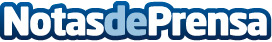 Loro Parque Fundación presenta los resultados de su análisis de la presencia de plástico en las playasEl proyecto "La arena de nuestras playas" examina 28 playas del archipiélago. Casi 500 estudiantes canarios participan en la investigaciónDatos de contacto:Natalya RomashkoDepartamento de Comunicación e Imagen922 373 841 Ext. 319Nota de prensa publicada en: https://www.notasdeprensa.es/loro-parque-fundacion-presenta-los-resultados-de-su-analisis-de-la-presencia-de-plastico-en-las-playas Categorias: Canarias Ecología http://www.notasdeprensa.es